УТВЕРЖДАЮ Руководитель проекта № 10095281                                                                                                          ________С.А.Конищева         «31» января 2023 г  Пояснительная  запискао выполнении контрольного событияпроекта № 100952812.1  « Размещение на официальном сайте учреждения информации об открытии первичного отделения     Общероссийского общественно-государственного движения детей и молодёжи «Движение первых»	   В рамках реализации данного этапа проекта на официальном сайте школы была размещена информации об открытии первичного отделения     Общероссийского общественно-государственного движения детей и молодёжи «Движение первых» в МОУ «Горская средняя общеобразовательная школа»  Рис.1 СкриншотСтарший вожатый,член рабочей группы (Р)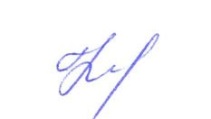 В.И.Кокорева                                                                                    «31» января 2023Директор школы, член рабочей группы,ответственный за блок (Б)                                           С.А.Канищева                                                                                                                       «31» января  2022г.       Рис 1.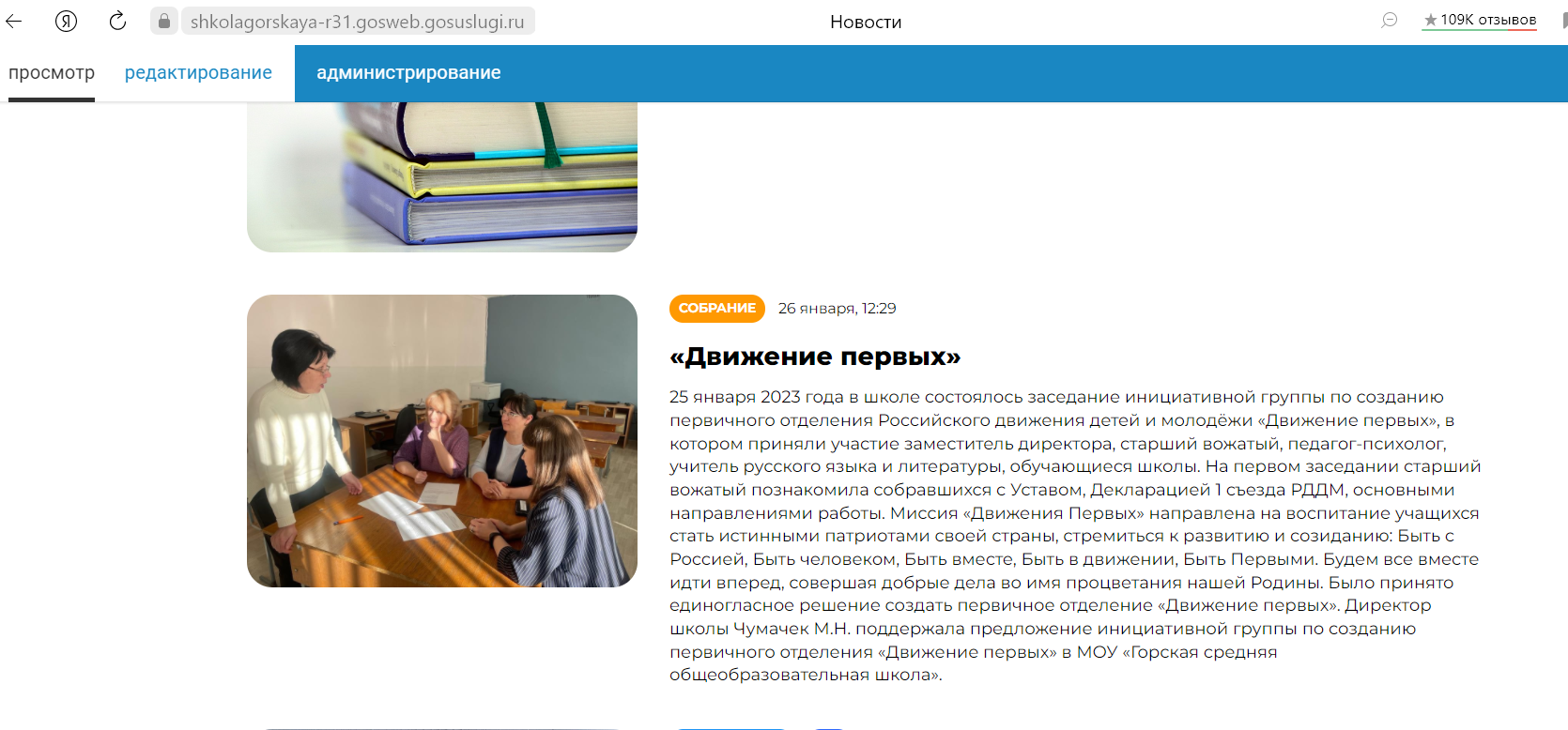 